Priloge:obrazložitevObrazec 3PRILOGA 1: OBRAZLOŽITEVSkladno s petim odstavkom 33. člena ZGGLRS s sredstvi proračunskega sklada za gozdove upravlja in z njimi razpolaga MKGP na podlagi letnega programa porabe sredstev, ki ga na predlog MKGP sprejme Vlada Republike Slovenije. Letni program porabe sredstev proračunskega sklada za gozdove določa razdelitev sredstev po določenih namenih v posameznem letu, skladno s 7. točko četrtega odstavka 33. člena ZGGLRS se sredstva Gozdnega sklada namenijo tudi za promocijo rabe lesa in lesnih proizvodov ter gozdno lesnih verig.S programom v letu 2023 se namenja za promocijske aktivnosti MGTŠ sredstva za izvedbo promocijske aktivnosti, katerih cilj je promocija lesnih proizvodov v obliki javnih demo lesenih objektov, ki bodo služili kot promocijski objekti na področju lesene gradnje. Zadevna oblika promocije ni pomembna zgolj z vidika krepitve gozdno-lesne verige, ampak tudi z vidika prikazovanja učinkov tovrstne gradnje na znižanje ogljičnega odtisa, kar je tudi eden izmed ciljev Evropske komisije pri prestrukturiranju gradbeništva (New European Bauhaus). Za promocijo javnih demo lesenih objektov so za različne namene primerni javni stanovanjski objekti, šole, vrtci, upravne stavbe, domovi za starejše občane, športni objekti, kulturni domovi ter mladinski centri, katerih lastniki so le osebe javnega prava.Sredstva za sofinanciranje izvajanja promocije so načrtovana v proračunu Republike Slovenije na proračunski postavki MKGP 547– Gozdni sklad.Za izvajanje promocije  v letu 2023 je bilo namenjeno največ do 400.000,00 EUR (z besedo: štiristo tisoč evrov 00/100).MGTŠ je dne 29. 9. 2023 objavil Javni poziv za predložitev vlog za sofinanciranje projektov promocije rabe lesa in lesnih proizvodov ter gozdno lesnih verig v obliki javnih demo lesenih objektov. Na podlagi prejetih vlog je dne 27.11.2023 MGTŠ izdalo pozitiven sklep o sofinanciranju projekta »Gradnja vrtca v Selnici ob Dravi«.Celotna vrednost projekta znaša 5.444.850,98 EUR, večina sredstev izvira iz občinskega proračuna, 400.000,00 EUR pa izvira iz Gozdnega sklada. Iz NRP-ja občine je razvidno, da se je projekt pričel v letu 2019 in predviden zaključek bo v letu 2024. 10 oddelčni objekt je zasnovan kot sestav 5 posameznih med seboj povezanih enot. Od teh imata dve enoti kletne prostore, en pa tudi delno armirano betonsko konstrukcijo za potrebe doseganja statičnih zahtev in transportnih površin v smislu stopnišč in dvigala, ki povezujejo prostore objekta v vertikalni smeri. Leseni del je v celoti izdelan iz slovenskega lesa, ki je tudi predelan in obdelan v Sloveniji. Uporabljena je 12-centimeterska masivna mozničena lesena konstrukcija iQwood brez lepil in drugih kemikalij. Spojno sredstvo lesenih konstrukcijskih elementov predstavljajo mozniki iz bukovega lesa. Zunanje in notranje stavbno pohištvo je prav tako iz lesa, vgrajeno s strani slovenskega proizvajalca. Pri fasadnem sistemu se primerna izolativnost dosega z lesenimi vlakni in tri slojno zasteklitvijo. Večina notranjih prostorov predstavljajo ilovnati ometi, ki so izvedeni na trstiko. Prostornina vgrajenih lesenih materialov presega 80 %, kar potrjujemo z izjavo projektanta. Kletni prostori so predvideni za tehnične površine (kuhinja, zbornica, strojnica, shrambe) za normalno obratovanje objekta. Površina vrtca je ca 3.000 m2 in bo poleg tehničnih prostorov, komunikacijskih površin, obsegal še telovadnico ter prostore za strokovne delavce. Ob vrtcu bodo urejena otroška igrišča in pripadajoča parkirišča ter zasajena drevesa. Predvidena kapaciteta vrtca je ca 200 otrok. Vrtec je v V. gradbeni fazi, saj se zaključuje izvedba fasadnega ovoja, vgrajeno je zunanje stavbno pohištvo, v notranjosti so izvedene inštalacije in tlaki. Pričenja se izvedba ilovnatih ometov v igralnicah ter montaža mavčnih plošč na komunikacijskih in tehničnih površinah. Ogrevanje vrtca je prevideno s toplotnimi črpalkami, vgrajeno je prezračevanje. Občina predvideva namestitev sončne elektrarne na strehi objekta. V objektu bodo vgrajene napredne merilne naprave, in sicer za javljanje požara, nadzorno-regulacijski sistem optimizacije rabe in proizvodnje energije, senzorji za merjenje temperature in vlažnosti z javljalniki kritičnih vrednosti, prav tako se bo izvajal kontinuiran monitoring emisij CO2  zaradi rabe energije. Ogljični odtis stavbe je nizek zaradi vgradnje lesenih materialov in kratkih verig pri dobavi vgrajenih materialov. Zaradi pasivne gradnje bo zelo nizka potreba po ogrevanju, kjer pa bo energija za toplotne črpalke proizvedena s pomočjo sončne elektrarne. Delež obnovljivih virov energije bo večji od 50 %. PRILOGA 3: Obrazec 3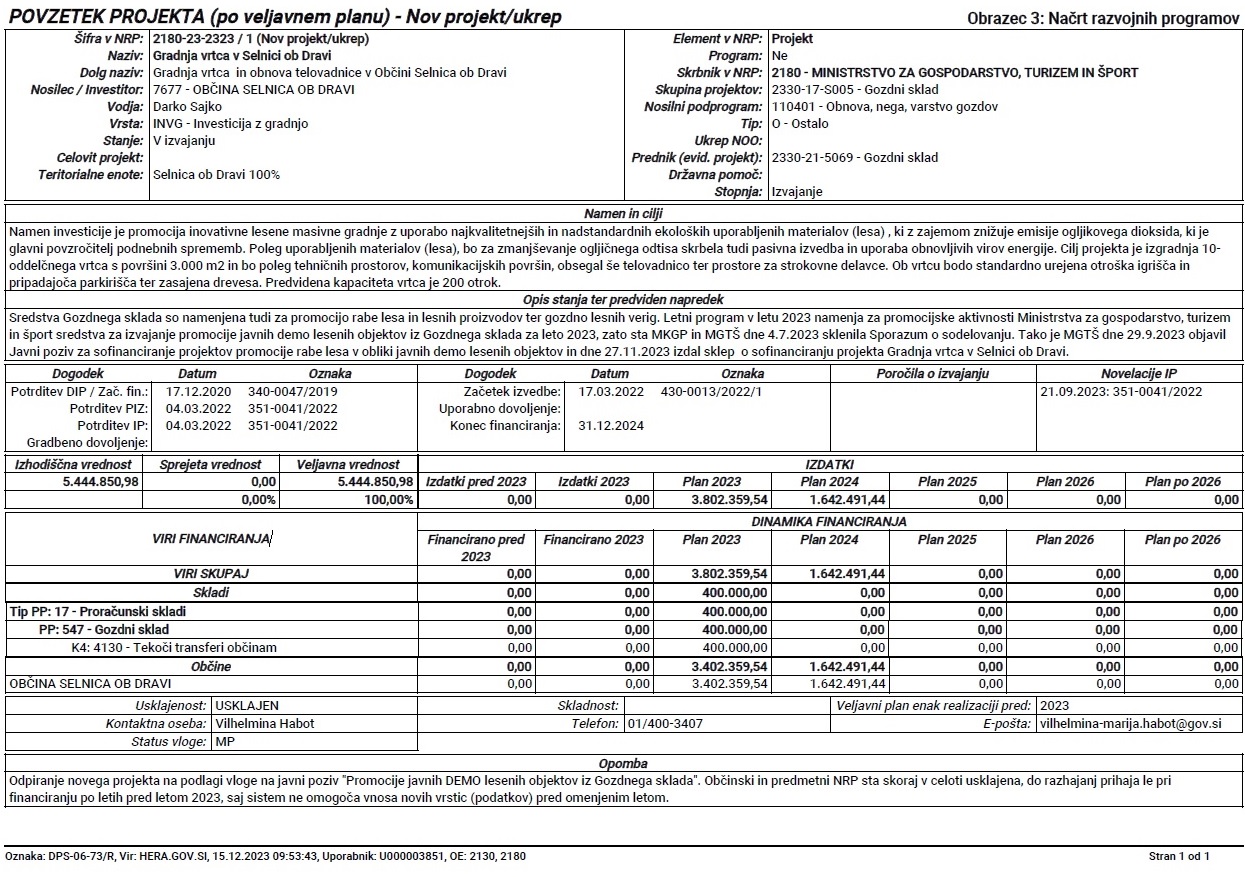 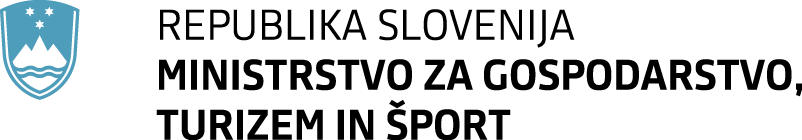 Številka: 340-23/2023/70Številka: 340-23/2023/70Ljubljana, 19. 12. 2023Ljubljana, 19. 12. 2023GENERALNI SEKRETARIAT VLADE REPUBLIKE SLOVENIJEGp.gs@gov.siGENERALNI SEKRETARIAT VLADE REPUBLIKE SLOVENIJEGp.gs@gov.siZADEVA: Uvrstitev novega projekta 2180-23-2323 – Gradnja vrtca v Selnici ob Dravi v veljavni Načrt razvojnih programov 2023 – 2026 – predlog za obravnavo ZADEVA: Uvrstitev novega projekta 2180-23-2323 – Gradnja vrtca v Selnici ob Dravi v veljavni Načrt razvojnih programov 2023 – 2026 – predlog za obravnavo ZADEVA: Uvrstitev novega projekta 2180-23-2323 – Gradnja vrtca v Selnici ob Dravi v veljavni Načrt razvojnih programov 2023 – 2026 – predlog za obravnavo ZADEVA: Uvrstitev novega projekta 2180-23-2323 – Gradnja vrtca v Selnici ob Dravi v veljavni Načrt razvojnih programov 2023 – 2026 – predlog za obravnavo 1. Predlog sklepov vlade:1. Predlog sklepov vlade:1. Predlog sklepov vlade:1. Predlog sklepov vlade:Na podlagi petega odstavka 31. člena Zakona o izvrševanju proračunov Republike Slovenije za leti 2023 in 2024 (Uradni list RS, št. 150/22, 65/23, 76/23 – Z, 97/23 in 123/23 ZIPRS 2425) je Vlada Republike Slovenije na ..… seji dne …. sprejela naslednjiSKLEP:V veljavni Načrt razvojnih programov 2023 – 2026  Proračuna Republike Slovenije se, skladno s podatki iz priložene tabele, uvrsti nov projekt, ki izhaja iz skupine projektov 2330-17-S005 – Gozdni sklad, in sicer 2180-23-2323- Gradnja vrtca v Selnici ob Dravi.                                                                                                           Barbara Kolenko Helbl                                                                                                            Generalna sekretarkaSklep prejmejo:Ministrstvo za gospodarstvo, turizem in šport,Ministrstvo za kmetijstvo, gozdarstvo in prehrano,Ministrstvo za finance,Služba Vlade Republike Slovenije za zakonodajo.Priloge: -Obrazec 3Na podlagi petega odstavka 31. člena Zakona o izvrševanju proračunov Republike Slovenije za leti 2023 in 2024 (Uradni list RS, št. 150/22, 65/23, 76/23 – Z, 97/23 in 123/23 ZIPRS 2425) je Vlada Republike Slovenije na ..… seji dne …. sprejela naslednjiSKLEP:V veljavni Načrt razvojnih programov 2023 – 2026  Proračuna Republike Slovenije se, skladno s podatki iz priložene tabele, uvrsti nov projekt, ki izhaja iz skupine projektov 2330-17-S005 – Gozdni sklad, in sicer 2180-23-2323- Gradnja vrtca v Selnici ob Dravi.                                                                                                           Barbara Kolenko Helbl                                                                                                            Generalna sekretarkaSklep prejmejo:Ministrstvo za gospodarstvo, turizem in šport,Ministrstvo za kmetijstvo, gozdarstvo in prehrano,Ministrstvo za finance,Služba Vlade Republike Slovenije za zakonodajo.Priloge: -Obrazec 3Na podlagi petega odstavka 31. člena Zakona o izvrševanju proračunov Republike Slovenije za leti 2023 in 2024 (Uradni list RS, št. 150/22, 65/23, 76/23 – Z, 97/23 in 123/23 ZIPRS 2425) je Vlada Republike Slovenije na ..… seji dne …. sprejela naslednjiSKLEP:V veljavni Načrt razvojnih programov 2023 – 2026  Proračuna Republike Slovenije se, skladno s podatki iz priložene tabele, uvrsti nov projekt, ki izhaja iz skupine projektov 2330-17-S005 – Gozdni sklad, in sicer 2180-23-2323- Gradnja vrtca v Selnici ob Dravi.                                                                                                           Barbara Kolenko Helbl                                                                                                            Generalna sekretarkaSklep prejmejo:Ministrstvo za gospodarstvo, turizem in šport,Ministrstvo za kmetijstvo, gozdarstvo in prehrano,Ministrstvo za finance,Služba Vlade Republike Slovenije za zakonodajo.Priloge: -Obrazec 3Na podlagi petega odstavka 31. člena Zakona o izvrševanju proračunov Republike Slovenije za leti 2023 in 2024 (Uradni list RS, št. 150/22, 65/23, 76/23 – Z, 97/23 in 123/23 ZIPRS 2425) je Vlada Republike Slovenije na ..… seji dne …. sprejela naslednjiSKLEP:V veljavni Načrt razvojnih programov 2023 – 2026  Proračuna Republike Slovenije se, skladno s podatki iz priložene tabele, uvrsti nov projekt, ki izhaja iz skupine projektov 2330-17-S005 – Gozdni sklad, in sicer 2180-23-2323- Gradnja vrtca v Selnici ob Dravi.                                                                                                           Barbara Kolenko Helbl                                                                                                            Generalna sekretarkaSklep prejmejo:Ministrstvo za gospodarstvo, turizem in šport,Ministrstvo za kmetijstvo, gozdarstvo in prehrano,Ministrstvo za finance,Služba Vlade Republike Slovenije za zakonodajo.Priloge: -Obrazec 32. Predlog za obravnavo predloga zakona po nujnem ali skrajšanem postopku v državnem zboru z obrazložitvijo razlogov:2. Predlog za obravnavo predloga zakona po nujnem ali skrajšanem postopku v državnem zboru z obrazložitvijo razlogov:2. Predlog za obravnavo predloga zakona po nujnem ali skrajšanem postopku v državnem zboru z obrazložitvijo razlogov:2. Predlog za obravnavo predloga zakona po nujnem ali skrajšanem postopku v državnem zboru z obrazložitvijo razlogov:////3.a Osebe, odgovorne za strokovno pripravo in usklajenost gradiva:3.a Osebe, odgovorne za strokovno pripravo in usklajenost gradiva:3.a Osebe, odgovorne za strokovno pripravo in usklajenost gradiva:3.a Osebe, odgovorne za strokovno pripravo in usklajenost gradiva:Dejan Židan, državni sekretar, Ministrstvo za gospodarstvo, turizem in šport,Darko Sajko generalni direktor, Direktorat za lesarstvo, Ministrstvo za gospodarstvo, turizem in športDejan Židan, državni sekretar, Ministrstvo za gospodarstvo, turizem in šport,Darko Sajko generalni direktor, Direktorat za lesarstvo, Ministrstvo za gospodarstvo, turizem in športDejan Židan, državni sekretar, Ministrstvo za gospodarstvo, turizem in šport,Darko Sajko generalni direktor, Direktorat za lesarstvo, Ministrstvo za gospodarstvo, turizem in športDejan Židan, državni sekretar, Ministrstvo za gospodarstvo, turizem in šport,Darko Sajko generalni direktor, Direktorat za lesarstvo, Ministrstvo za gospodarstvo, turizem in šport3.b Zunanji strokovnjaki, ki so sodelovali pri pripravi dela ali celotnega gradiva:3.b Zunanji strokovnjaki, ki so sodelovali pri pripravi dela ali celotnega gradiva:3.b Zunanji strokovnjaki, ki so sodelovali pri pripravi dela ali celotnega gradiva:3.b Zunanji strokovnjaki, ki so sodelovali pri pripravi dela ali celotnega gradiva:////4. Predstavniki vlade, ki bodo sodelovali pri delu državnega zbora:4. Predstavniki vlade, ki bodo sodelovali pri delu državnega zbora:4. Predstavniki vlade, ki bodo sodelovali pri delu državnega zbora:4. Predstavniki vlade, ki bodo sodelovali pri delu državnega zbora:////5. Kratek povzetek gradiva:5. Kratek povzetek gradiva:5. Kratek povzetek gradiva:5. Kratek povzetek gradiva:Skladno s 7. točko četrtega odstavka 33. člena ZGGLRS so sredstva Gozdnega sklada namenjena tudi za promocijo rabe lesa in lesnih proizvodov ter gozdno lesnih verig. Navedeno potrjuje tudi Program porabe sredstev proračunskega sklada za gozdove za leto 2023, ki ga je s sklepom št. 34000-1/2023/3 z dne 26.1.2023 sprejela Vlada Republike Slovenije in ki je bil dopolnjen s spremembami št. 1 Programa porabe sredstev proračunskega sklada za gozdove za leto 2023, ki jih je s Sklepom št. 34000-1/2023/7 z dne 25.5.2023 prav tako sprejela Vlada. Letni program v letu 2023 namenja za promocijske aktivnosti Ministrstva za gospodarstvo, turizem in šport sredstva, katerih višina, vir ter način sofinanciranja je določena v 4. členu Sporazuma št. 2190-23-160046-1 o sodelovanju pri izvajanju »Promocije javnih demo lesenih objektov iz Gozdnega sklada« za leto 2023, sklenjenega dne 4.7.2023 med MKGP in MGTŠ. Tako je MGTŠ dne 29.9.2023 objavil Javni poziv za predložitev vlog za sofinanciranje projektov promocije rabe lesa in lesnih proizvodov ter gozdno lesnih verig v obliki javnih demo lesenih objektov. Na podlagi prejetih vlog je dne 27.11.2023 MGTŠ izdalo pozitiven sklep o sofinanciranju projekta »Gradnja vrtca v Selnici ob Dravi«.Investicija predstavlja gradnjo lesenega, pasivnega skoraj nič energijskega 10-oddelčnega Vrtca Selnica ob Dravi pomeni znatno znižanje emisij ogljikovega dioksida, ki je glavni povzročitelj podnebnih sprememb. Poleg najkvalitetnejših in nadstandardnih ekoloških uporabljenih materialov (lesa), bo za zmanjševanje ogljičnega odtisa skrbela pasivna izvedba in uporaba obnovljivih virov energije. Vrtec je reprezentativen objekt, namenjen promocijskim aktivnostim na področju inovativne lesene masivne gradnje. V vrtcu bo prostora za ca 200 predšolskih otrok.Vrednost celotne investicije znaša 5.444.850,98 EUR, MKGP pa iz Gozdnega sklada sofinancira dejavnosti v višini 400.000,00 EUR v letu 2023.Na podlagi navedenega ministrstvo predlaga Vladi  Republike Slovenije, da se investicija »Gradnja  vrtca v Selnici ob Dravi« uvrsti v veljavni NRP.Skladno s 7. točko četrtega odstavka 33. člena ZGGLRS so sredstva Gozdnega sklada namenjena tudi za promocijo rabe lesa in lesnih proizvodov ter gozdno lesnih verig. Navedeno potrjuje tudi Program porabe sredstev proračunskega sklada za gozdove za leto 2023, ki ga je s sklepom št. 34000-1/2023/3 z dne 26.1.2023 sprejela Vlada Republike Slovenije in ki je bil dopolnjen s spremembami št. 1 Programa porabe sredstev proračunskega sklada za gozdove za leto 2023, ki jih je s Sklepom št. 34000-1/2023/7 z dne 25.5.2023 prav tako sprejela Vlada. Letni program v letu 2023 namenja za promocijske aktivnosti Ministrstva za gospodarstvo, turizem in šport sredstva, katerih višina, vir ter način sofinanciranja je določena v 4. členu Sporazuma št. 2190-23-160046-1 o sodelovanju pri izvajanju »Promocije javnih demo lesenih objektov iz Gozdnega sklada« za leto 2023, sklenjenega dne 4.7.2023 med MKGP in MGTŠ. Tako je MGTŠ dne 29.9.2023 objavil Javni poziv za predložitev vlog za sofinanciranje projektov promocije rabe lesa in lesnih proizvodov ter gozdno lesnih verig v obliki javnih demo lesenih objektov. Na podlagi prejetih vlog je dne 27.11.2023 MGTŠ izdalo pozitiven sklep o sofinanciranju projekta »Gradnja vrtca v Selnici ob Dravi«.Investicija predstavlja gradnjo lesenega, pasivnega skoraj nič energijskega 10-oddelčnega Vrtca Selnica ob Dravi pomeni znatno znižanje emisij ogljikovega dioksida, ki je glavni povzročitelj podnebnih sprememb. Poleg najkvalitetnejših in nadstandardnih ekoloških uporabljenih materialov (lesa), bo za zmanjševanje ogljičnega odtisa skrbela pasivna izvedba in uporaba obnovljivih virov energije. Vrtec je reprezentativen objekt, namenjen promocijskim aktivnostim na področju inovativne lesene masivne gradnje. V vrtcu bo prostora za ca 200 predšolskih otrok.Vrednost celotne investicije znaša 5.444.850,98 EUR, MKGP pa iz Gozdnega sklada sofinancira dejavnosti v višini 400.000,00 EUR v letu 2023.Na podlagi navedenega ministrstvo predlaga Vladi  Republike Slovenije, da se investicija »Gradnja  vrtca v Selnici ob Dravi« uvrsti v veljavni NRP.Skladno s 7. točko četrtega odstavka 33. člena ZGGLRS so sredstva Gozdnega sklada namenjena tudi za promocijo rabe lesa in lesnih proizvodov ter gozdno lesnih verig. Navedeno potrjuje tudi Program porabe sredstev proračunskega sklada za gozdove za leto 2023, ki ga je s sklepom št. 34000-1/2023/3 z dne 26.1.2023 sprejela Vlada Republike Slovenije in ki je bil dopolnjen s spremembami št. 1 Programa porabe sredstev proračunskega sklada za gozdove za leto 2023, ki jih je s Sklepom št. 34000-1/2023/7 z dne 25.5.2023 prav tako sprejela Vlada. Letni program v letu 2023 namenja za promocijske aktivnosti Ministrstva za gospodarstvo, turizem in šport sredstva, katerih višina, vir ter način sofinanciranja je določena v 4. členu Sporazuma št. 2190-23-160046-1 o sodelovanju pri izvajanju »Promocije javnih demo lesenih objektov iz Gozdnega sklada« za leto 2023, sklenjenega dne 4.7.2023 med MKGP in MGTŠ. Tako je MGTŠ dne 29.9.2023 objavil Javni poziv za predložitev vlog za sofinanciranje projektov promocije rabe lesa in lesnih proizvodov ter gozdno lesnih verig v obliki javnih demo lesenih objektov. Na podlagi prejetih vlog je dne 27.11.2023 MGTŠ izdalo pozitiven sklep o sofinanciranju projekta »Gradnja vrtca v Selnici ob Dravi«.Investicija predstavlja gradnjo lesenega, pasivnega skoraj nič energijskega 10-oddelčnega Vrtca Selnica ob Dravi pomeni znatno znižanje emisij ogljikovega dioksida, ki je glavni povzročitelj podnebnih sprememb. Poleg najkvalitetnejših in nadstandardnih ekoloških uporabljenih materialov (lesa), bo za zmanjševanje ogljičnega odtisa skrbela pasivna izvedba in uporaba obnovljivih virov energije. Vrtec je reprezentativen objekt, namenjen promocijskim aktivnostim na področju inovativne lesene masivne gradnje. V vrtcu bo prostora za ca 200 predšolskih otrok.Vrednost celotne investicije znaša 5.444.850,98 EUR, MKGP pa iz Gozdnega sklada sofinancira dejavnosti v višini 400.000,00 EUR v letu 2023.Na podlagi navedenega ministrstvo predlaga Vladi  Republike Slovenije, da se investicija »Gradnja  vrtca v Selnici ob Dravi« uvrsti v veljavni NRP.Skladno s 7. točko četrtega odstavka 33. člena ZGGLRS so sredstva Gozdnega sklada namenjena tudi za promocijo rabe lesa in lesnih proizvodov ter gozdno lesnih verig. Navedeno potrjuje tudi Program porabe sredstev proračunskega sklada za gozdove za leto 2023, ki ga je s sklepom št. 34000-1/2023/3 z dne 26.1.2023 sprejela Vlada Republike Slovenije in ki je bil dopolnjen s spremembami št. 1 Programa porabe sredstev proračunskega sklada za gozdove za leto 2023, ki jih je s Sklepom št. 34000-1/2023/7 z dne 25.5.2023 prav tako sprejela Vlada. Letni program v letu 2023 namenja za promocijske aktivnosti Ministrstva za gospodarstvo, turizem in šport sredstva, katerih višina, vir ter način sofinanciranja je določena v 4. členu Sporazuma št. 2190-23-160046-1 o sodelovanju pri izvajanju »Promocije javnih demo lesenih objektov iz Gozdnega sklada« za leto 2023, sklenjenega dne 4.7.2023 med MKGP in MGTŠ. Tako je MGTŠ dne 29.9.2023 objavil Javni poziv za predložitev vlog za sofinanciranje projektov promocije rabe lesa in lesnih proizvodov ter gozdno lesnih verig v obliki javnih demo lesenih objektov. Na podlagi prejetih vlog je dne 27.11.2023 MGTŠ izdalo pozitiven sklep o sofinanciranju projekta »Gradnja vrtca v Selnici ob Dravi«.Investicija predstavlja gradnjo lesenega, pasivnega skoraj nič energijskega 10-oddelčnega Vrtca Selnica ob Dravi pomeni znatno znižanje emisij ogljikovega dioksida, ki je glavni povzročitelj podnebnih sprememb. Poleg najkvalitetnejših in nadstandardnih ekoloških uporabljenih materialov (lesa), bo za zmanjševanje ogljičnega odtisa skrbela pasivna izvedba in uporaba obnovljivih virov energije. Vrtec je reprezentativen objekt, namenjen promocijskim aktivnostim na področju inovativne lesene masivne gradnje. V vrtcu bo prostora za ca 200 predšolskih otrok.Vrednost celotne investicije znaša 5.444.850,98 EUR, MKGP pa iz Gozdnega sklada sofinancira dejavnosti v višini 400.000,00 EUR v letu 2023.Na podlagi navedenega ministrstvo predlaga Vladi  Republike Slovenije, da se investicija »Gradnja  vrtca v Selnici ob Dravi« uvrsti v veljavni NRP.6. Presoja posledic za:6. Presoja posledic za:6. Presoja posledic za:6. Presoja posledic za:a)javnofinančna sredstva nad 40.000 EUR v tekočem in naslednjih treh letihjavnofinančna sredstva nad 40.000 EUR v tekočem in naslednjih treh letihDA/NEb)usklajenost slovenskega pravnega reda s pravnim redom Evropske unijeusklajenost slovenskega pravnega reda s pravnim redom Evropske unijeDA/NEc)administrativne poslediceadministrativne poslediceDA/NEč)gospodarstvo, zlasti mala in srednja podjetja ter konkurenčnost podjetijgospodarstvo, zlasti mala in srednja podjetja ter konkurenčnost podjetijDA/NEd)okolje, vključno s prostorskimi in varstvenimi vidikiokolje, vključno s prostorskimi in varstvenimi vidikiDA/NEe)socialno področjesocialno področjeDA/NEf)dokumente razvojnega načrtovanja:nacionalne dokumente razvojnega načrtovanjarazvojne politike na ravni programov po strukturi razvojne klasifikacije programskega proračunarazvojne dokumente Evropske unije in mednarodnih organizacijdokumente razvojnega načrtovanja:nacionalne dokumente razvojnega načrtovanjarazvojne politike na ravni programov po strukturi razvojne klasifikacije programskega proračunarazvojne dokumente Evropske unije in mednarodnih organizacijDA/NE7.a Predstavitev ocene finančnih posledic nad 40.000 EUR:Sredstva za sofinanciranje investicije bodo v letu  2023  v višini 400.000,00 EUR zagotovljena v okviru proračunske postavke MKGP 547 Gozdni sklad na evidenčnem projektu 2330-21-5069 – Gozdni sklad.7.a Predstavitev ocene finančnih posledic nad 40.000 EUR:Sredstva za sofinanciranje investicije bodo v letu  2023  v višini 400.000,00 EUR zagotovljena v okviru proračunske postavke MKGP 547 Gozdni sklad na evidenčnem projektu 2330-21-5069 – Gozdni sklad.7.a Predstavitev ocene finančnih posledic nad 40.000 EUR:Sredstva za sofinanciranje investicije bodo v letu  2023  v višini 400.000,00 EUR zagotovljena v okviru proračunske postavke MKGP 547 Gozdni sklad na evidenčnem projektu 2330-21-5069 – Gozdni sklad.7.a Predstavitev ocene finančnih posledic nad 40.000 EUR:Sredstva za sofinanciranje investicije bodo v letu  2023  v višini 400.000,00 EUR zagotovljena v okviru proračunske postavke MKGP 547 Gozdni sklad na evidenčnem projektu 2330-21-5069 – Gozdni sklad.I. Ocena finančnih posledic, ki niso načrtovane v sprejetem proračunuI. Ocena finančnih posledic, ki niso načrtovane v sprejetem proračunuI. Ocena finančnih posledic, ki niso načrtovane v sprejetem proračunuI. Ocena finančnih posledic, ki niso načrtovane v sprejetem proračunuI. Ocena finančnih posledic, ki niso načrtovane v sprejetem proračunuI. Ocena finančnih posledic, ki niso načrtovane v sprejetem proračunuI. Ocena finančnih posledic, ki niso načrtovane v sprejetem proračunuI. Ocena finančnih posledic, ki niso načrtovane v sprejetem proračunuI. Ocena finančnih posledic, ki niso načrtovane v sprejetem proračunuI. Ocena finančnih posledic, ki niso načrtovane v sprejetem proračunuI. Ocena finančnih posledic, ki niso načrtovane v sprejetem proračunuTekoče leto (t)Tekoče leto (t)t + 1t + 1t + 2t + 2t + 2t + 2t + 3Predvideno povečanje (+) ali zmanjšanje (–) prihodkov državnega proračuna Predvideno povečanje (+) ali zmanjšanje (–) prihodkov državnega proračuna Predvideno povečanje (+) ali zmanjšanje (–) prihodkov občinskih proračunov Predvideno povečanje (+) ali zmanjšanje (–) prihodkov občinskih proračunov Predvideno povečanje (+) ali zmanjšanje (–) odhodkov državnega proračuna Predvideno povečanje (+) ali zmanjšanje (–) odhodkov državnega proračuna Predvideno povečanje (+) ali zmanjšanje (–) odhodkov občinskih proračunovPredvideno povečanje (+) ali zmanjšanje (–) odhodkov občinskih proračunovPredvideno povečanje (+) ali zmanjšanje (–) obveznosti za druga javnofinančna sredstvaPredvideno povečanje (+) ali zmanjšanje (–) obveznosti za druga javnofinančna sredstvaII. Finančne posledice za državni proračunII. Finančne posledice za državni proračunII. Finančne posledice za državni proračunII. Finančne posledice za državni proračunII. Finančne posledice za državni proračunII. Finančne posledice za državni proračunII. Finančne posledice za državni proračunII. Finančne posledice za državni proračunII. Finančne posledice za državni proračunII. Finančne posledice za državni proračunII. Finančne posledice za državni proračunII.a Pravice porabe za izvedbo predlaganih rešitev so zagotovljene:II.a Pravice porabe za izvedbo predlaganih rešitev so zagotovljene:II.a Pravice porabe za izvedbo predlaganih rešitev so zagotovljene:II.a Pravice porabe za izvedbo predlaganih rešitev so zagotovljene:II.a Pravice porabe za izvedbo predlaganih rešitev so zagotovljene:II.a Pravice porabe za izvedbo predlaganih rešitev so zagotovljene:II.a Pravice porabe za izvedbo predlaganih rešitev so zagotovljene:II.a Pravice porabe za izvedbo predlaganih rešitev so zagotovljene:II.a Pravice porabe za izvedbo predlaganih rešitev so zagotovljene:II.a Pravice porabe za izvedbo predlaganih rešitev so zagotovljene:II.a Pravice porabe za izvedbo predlaganih rešitev so zagotovljene:Ime proračunskega uporabnika Šifra in naziv ukrepa, projektaŠifra in naziv ukrepa, projektaŠifra in naziv proračunske postavkeŠifra in naziv proračunske postavkeZnesek za tekoče leto (t)Znesek za tekoče leto (t)Znesek za tekoče leto (t)Znesek za tekoče leto (t)Znesek za t + 1Znesek za t + 1MGTŠ2180-23-2323Gradnja vrtca v Selnici ob Dravi2180-23-2323Gradnja vrtca v Selnici ob Dravi547 – Gozdni sklad547 – Gozdni sklad0,00 EUR0,00 EUR0,00 EUR0,00 EUR0,00 EUR0,00 EURSKUPAJSKUPAJSKUPAJSKUPAJSKUPAJII.b Manjkajoče pravice porabe bodo zagotovljene s prerazporeditvijo:II.b Manjkajoče pravice porabe bodo zagotovljene s prerazporeditvijo:II.b Manjkajoče pravice porabe bodo zagotovljene s prerazporeditvijo:II.b Manjkajoče pravice porabe bodo zagotovljene s prerazporeditvijo:II.b Manjkajoče pravice porabe bodo zagotovljene s prerazporeditvijo:II.b Manjkajoče pravice porabe bodo zagotovljene s prerazporeditvijo:II.b Manjkajoče pravice porabe bodo zagotovljene s prerazporeditvijo:II.b Manjkajoče pravice porabe bodo zagotovljene s prerazporeditvijo:II.b Manjkajoče pravice porabe bodo zagotovljene s prerazporeditvijo:II.b Manjkajoče pravice porabe bodo zagotovljene s prerazporeditvijo:II.b Manjkajoče pravice porabe bodo zagotovljene s prerazporeditvijo:Ime proračunskega uporabnika Šifra in naziv ukrepa, projektaŠifra in naziv ukrepa, projektaŠifra in naziv proračunske postavke Šifra in naziv proračunske postavke Znesek za tekoče leto (t)Znesek za tekoče leto (t)Znesek za tekoče leto (t)Znesek za tekoče leto (t)Znesek za t + 1 Znesek za t + 1 MKGP2330-21-5069 – Gozdni sklad2330-21-5069 – Gozdni sklad547 – Gozdni sklad547 – Gozdni sklad400.000,00 EUR400.000,00 EUR400.000,00 EUR400.000,00 EURSKUPAJSKUPAJSKUPAJSKUPAJSKUPAJII.c Načrtovana nadomestitev zmanjšanih prihodkov in povečanih odhodkov proračuna:II.c Načrtovana nadomestitev zmanjšanih prihodkov in povečanih odhodkov proračuna:II.c Načrtovana nadomestitev zmanjšanih prihodkov in povečanih odhodkov proračuna:II.c Načrtovana nadomestitev zmanjšanih prihodkov in povečanih odhodkov proračuna:II.c Načrtovana nadomestitev zmanjšanih prihodkov in povečanih odhodkov proračuna:II.c Načrtovana nadomestitev zmanjšanih prihodkov in povečanih odhodkov proračuna:II.c Načrtovana nadomestitev zmanjšanih prihodkov in povečanih odhodkov proračuna:II.c Načrtovana nadomestitev zmanjšanih prihodkov in povečanih odhodkov proračuna:II.c Načrtovana nadomestitev zmanjšanih prihodkov in povečanih odhodkov proračuna:II.c Načrtovana nadomestitev zmanjšanih prihodkov in povečanih odhodkov proračuna:II.c Načrtovana nadomestitev zmanjšanih prihodkov in povečanih odhodkov proračuna:Novi prihodkiNovi prihodkiNovi prihodkiZnesek za tekoče leto (t)Znesek za tekoče leto (t)Znesek za tekoče leto (t)Znesek za tekoče leto (t)Znesek za t + 1Znesek za t + 1Znesek za t + 1Znesek za t + 1SKUPAJSKUPAJSKUPAJOBRAZLOŽITEV:Ocena finančnih posledic, ki niso načrtovane v sprejetem proračunu/Finančne posledice za državni proračunII.a Pravice porabe za izvedbo predlaganih rešitev so zagotovljene:/II.b Manjkajoče pravice porabe bodo zagotovljene s prerazporeditvijo:II.c Načrtovana nadomestitev zmanjšanih prihodkov in povečanih odhodkov proračuna:/   OBRAZLOŽITEV:Ocena finančnih posledic, ki niso načrtovane v sprejetem proračunu/Finančne posledice za državni proračunII.a Pravice porabe za izvedbo predlaganih rešitev so zagotovljene:/II.b Manjkajoče pravice porabe bodo zagotovljene s prerazporeditvijo:II.c Načrtovana nadomestitev zmanjšanih prihodkov in povečanih odhodkov proračuna:/   OBRAZLOŽITEV:Ocena finančnih posledic, ki niso načrtovane v sprejetem proračunu/Finančne posledice za državni proračunII.a Pravice porabe za izvedbo predlaganih rešitev so zagotovljene:/II.b Manjkajoče pravice porabe bodo zagotovljene s prerazporeditvijo:II.c Načrtovana nadomestitev zmanjšanih prihodkov in povečanih odhodkov proračuna:/   OBRAZLOŽITEV:Ocena finančnih posledic, ki niso načrtovane v sprejetem proračunu/Finančne posledice za državni proračunII.a Pravice porabe za izvedbo predlaganih rešitev so zagotovljene:/II.b Manjkajoče pravice porabe bodo zagotovljene s prerazporeditvijo:II.c Načrtovana nadomestitev zmanjšanih prihodkov in povečanih odhodkov proračuna:/   OBRAZLOŽITEV:Ocena finančnih posledic, ki niso načrtovane v sprejetem proračunu/Finančne posledice za državni proračunII.a Pravice porabe za izvedbo predlaganih rešitev so zagotovljene:/II.b Manjkajoče pravice porabe bodo zagotovljene s prerazporeditvijo:II.c Načrtovana nadomestitev zmanjšanih prihodkov in povečanih odhodkov proračuna:/   OBRAZLOŽITEV:Ocena finančnih posledic, ki niso načrtovane v sprejetem proračunu/Finančne posledice za državni proračunII.a Pravice porabe za izvedbo predlaganih rešitev so zagotovljene:/II.b Manjkajoče pravice porabe bodo zagotovljene s prerazporeditvijo:II.c Načrtovana nadomestitev zmanjšanih prihodkov in povečanih odhodkov proračuna:/   OBRAZLOŽITEV:Ocena finančnih posledic, ki niso načrtovane v sprejetem proračunu/Finančne posledice za državni proračunII.a Pravice porabe za izvedbo predlaganih rešitev so zagotovljene:/II.b Manjkajoče pravice porabe bodo zagotovljene s prerazporeditvijo:II.c Načrtovana nadomestitev zmanjšanih prihodkov in povečanih odhodkov proračuna:/   OBRAZLOŽITEV:Ocena finančnih posledic, ki niso načrtovane v sprejetem proračunu/Finančne posledice za državni proračunII.a Pravice porabe za izvedbo predlaganih rešitev so zagotovljene:/II.b Manjkajoče pravice porabe bodo zagotovljene s prerazporeditvijo:II.c Načrtovana nadomestitev zmanjšanih prihodkov in povečanih odhodkov proračuna:/   OBRAZLOŽITEV:Ocena finančnih posledic, ki niso načrtovane v sprejetem proračunu/Finančne posledice za državni proračunII.a Pravice porabe za izvedbo predlaganih rešitev so zagotovljene:/II.b Manjkajoče pravice porabe bodo zagotovljene s prerazporeditvijo:II.c Načrtovana nadomestitev zmanjšanih prihodkov in povečanih odhodkov proračuna:/   OBRAZLOŽITEV:Ocena finančnih posledic, ki niso načrtovane v sprejetem proračunu/Finančne posledice za državni proračunII.a Pravice porabe za izvedbo predlaganih rešitev so zagotovljene:/II.b Manjkajoče pravice porabe bodo zagotovljene s prerazporeditvijo:II.c Načrtovana nadomestitev zmanjšanih prihodkov in povečanih odhodkov proračuna:/   OBRAZLOŽITEV:Ocena finančnih posledic, ki niso načrtovane v sprejetem proračunu/Finančne posledice za državni proračunII.a Pravice porabe za izvedbo predlaganih rešitev so zagotovljene:/II.b Manjkajoče pravice porabe bodo zagotovljene s prerazporeditvijo:II.c Načrtovana nadomestitev zmanjšanih prihodkov in povečanih odhodkov proračuna:/   7.b Predstavitev ocene finančnih posledic pod 40.000 EUR: /7.b Predstavitev ocene finančnih posledic pod 40.000 EUR: /7.b Predstavitev ocene finančnih posledic pod 40.000 EUR: /7.b Predstavitev ocene finančnih posledic pod 40.000 EUR: /7.b Predstavitev ocene finančnih posledic pod 40.000 EUR: /7.b Predstavitev ocene finančnih posledic pod 40.000 EUR: /7.b Predstavitev ocene finančnih posledic pod 40.000 EUR: /7.b Predstavitev ocene finančnih posledic pod 40.000 EUR: /7.b Predstavitev ocene finančnih posledic pod 40.000 EUR: /7.b Predstavitev ocene finančnih posledic pod 40.000 EUR: /7.b Predstavitev ocene finančnih posledic pod 40.000 EUR: /8. Predstavitev sodelovanja z združenji občin:8. Predstavitev sodelovanja z združenji občin:8. Predstavitev sodelovanja z združenji občin:8. Predstavitev sodelovanja z združenji občin:8. Predstavitev sodelovanja z združenji občin:8. Predstavitev sodelovanja z združenji občin:8. Predstavitev sodelovanja z združenji občin:8. Predstavitev sodelovanja z združenji občin:8. Predstavitev sodelovanja z združenji občin:8. Predstavitev sodelovanja z združenji občin:8. Predstavitev sodelovanja z združenji občin:Vsebina predloženega gradiva (predpisa) vpliva na:pristojnosti občin,delovanje občin,financiranje občin.Vsebina predloženega gradiva (predpisa) vpliva na:pristojnosti občin,delovanje občin,financiranje občin.Vsebina predloženega gradiva (predpisa) vpliva na:pristojnosti občin,delovanje občin,financiranje občin.Vsebina predloženega gradiva (predpisa) vpliva na:pristojnosti občin,delovanje občin,financiranje občin.Vsebina predloženega gradiva (predpisa) vpliva na:pristojnosti občin,delovanje občin,financiranje občin.Vsebina predloženega gradiva (predpisa) vpliva na:pristojnosti občin,delovanje občin,financiranje občin.Vsebina predloženega gradiva (predpisa) vpliva na:pristojnosti občin,delovanje občin,financiranje občin.Vsebina predloženega gradiva (predpisa) vpliva na:pristojnosti občin,delovanje občin,financiranje občin.DA/NEDA/NEDA/NE///////////9. Predstavitev sodelovanja javnosti:9. Predstavitev sodelovanja javnosti:9. Predstavitev sodelovanja javnosti:9. Predstavitev sodelovanja javnosti:9. Predstavitev sodelovanja javnosti:9. Predstavitev sodelovanja javnosti:9. Predstavitev sodelovanja javnosti:9. Predstavitev sodelovanja javnosti:9. Predstavitev sodelovanja javnosti:9. Predstavitev sodelovanja javnosti:9. Predstavitev sodelovanja javnosti:Gradivo je bilo predhodno objavljeno na spletni strani predlagatelja:Gradivo je bilo predhodno objavljeno na spletni strani predlagatelja:Gradivo je bilo predhodno objavljeno na spletni strani predlagatelja:Gradivo je bilo predhodno objavljeno na spletni strani predlagatelja:Gradivo je bilo predhodno objavljeno na spletni strani predlagatelja:Gradivo je bilo predhodno objavljeno na spletni strani predlagatelja:Gradivo je bilo predhodno objavljeno na spletni strani predlagatelja:Gradivo je bilo predhodno objavljeno na spletni strani predlagatelja:DA/NEDA/NEDA/NEGre za postopek in gradivo, ki ne predvideva sodelovanja javnosti.Gre za postopek in gradivo, ki ne predvideva sodelovanja javnosti.Gre za postopek in gradivo, ki ne predvideva sodelovanja javnosti.Gre za postopek in gradivo, ki ne predvideva sodelovanja javnosti.Gre za postopek in gradivo, ki ne predvideva sodelovanja javnosti.Gre za postopek in gradivo, ki ne predvideva sodelovanja javnosti.Gre za postopek in gradivo, ki ne predvideva sodelovanja javnosti.Gre za postopek in gradivo, ki ne predvideva sodelovanja javnosti.Gre za postopek in gradivo, ki ne predvideva sodelovanja javnosti.Gre za postopek in gradivo, ki ne predvideva sodelovanja javnosti.Gre za postopek in gradivo, ki ne predvideva sodelovanja javnosti.///////////10. Pri pripravi gradiva so bile upoštevane zahteve iz Resolucije o normativni dejavnosti:10. Pri pripravi gradiva so bile upoštevane zahteve iz Resolucije o normativni dejavnosti:10. Pri pripravi gradiva so bile upoštevane zahteve iz Resolucije o normativni dejavnosti:10. Pri pripravi gradiva so bile upoštevane zahteve iz Resolucije o normativni dejavnosti:10. Pri pripravi gradiva so bile upoštevane zahteve iz Resolucije o normativni dejavnosti:10. Pri pripravi gradiva so bile upoštevane zahteve iz Resolucije o normativni dejavnosti:10. Pri pripravi gradiva so bile upoštevane zahteve iz Resolucije o normativni dejavnosti:10. Pri pripravi gradiva so bile upoštevane zahteve iz Resolucije o normativni dejavnosti:DA/NEDA/NEDA/NE11. Gradivo je uvrščeno v delovni program vlade:11. Gradivo je uvrščeno v delovni program vlade:11. Gradivo je uvrščeno v delovni program vlade:11. Gradivo je uvrščeno v delovni program vlade:11. Gradivo je uvrščeno v delovni program vlade:11. Gradivo je uvrščeno v delovni program vlade:11. Gradivo je uvrščeno v delovni program vlade:11. Gradivo je uvrščeno v delovni program vlade:DA/NEDA/NEDA/NEmag. Dejan ŽIDANdržavni sekretarmag. Dejan ŽIDANdržavni sekretarmag. Dejan ŽIDANdržavni sekretarmag. Dejan ŽIDANdržavni sekretarmag. Dejan ŽIDANdržavni sekretarmag. Dejan ŽIDANdržavni sekretarmag. Dejan ŽIDANdržavni sekretarmag. Dejan ŽIDANdržavni sekretarmag. Dejan ŽIDANdržavni sekretarmag. Dejan ŽIDANdržavni sekretarmag. Dejan ŽIDANdržavni sekretar